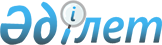 О внесении изменений в постановление Правительства Республики Казахстан от 25 февраля 2003 года N 202
					
			Утративший силу
			
			
		
					Постановление Правительства Республики Казахстан от 18 января 2007 года N 32. Утратило силу постановлением Правительства Республики Казахстан от 3 мая 2016 года № 265      Сноска. Утратило силу постановлением Правительства РК от 03.05.2016 № 265.      Правительство Республики Казахстан  ПОСТАНОВЛЯЕТ : 

      1. Внести в  постановление Правительства Республики Казахстан от 25 февраля 2003 года N 202 "О создании Совета по экономической политике" (САПП Республики Казахстан, 2003 г., N 9, ст. 101) следующие изменения: 

      1) в составе Совета по экономической политике, утвержденном указанным постановлением: 

      строки: 

"Масимов                - Заместитель Премьер-Министра Республики 

Карим Кажимканович        Казахстан, заместитель руководителя Школьник                - Министр индустрии и торговли Республики 

Владимир Сергеевич        Казахстан Мусин                   - Министр экономики и бюджетного планирования 

Аслан Есболаевич          Республики Казахстан Орынбаев                - заместитель Руководителя Администрации 

Ербол Турмаханович        Президента Республики Казахстан 

                          (по согласованию) Мынбаев                 - исполняющий обязанности исполнительного 

Сауат Мухаметбаевич       директора акционерного общества 

                          "Казахстанский холдинг по управлению 

                          государственными активами "Самрук"       изложить в следующей редакции: 

"Масимов                - Премьер-Министр Республики Казахстан, 

Карим Кажимканович        руководитель Мусин                   - Заместитель Премьер-Министра Республики 

Аслан Еспулаевич          Казахстан - Министр экономики и 

                          бюджетного планирования Школьник                - заместитель Руководителя Администрации 

Владимир Сергеевич        Президента Республики Казахстан Орынбаев                - Руководитель Канцелярии Премьер-Министра 

Ербол Турмаханович        Республики Казахстан Мынбаев                 - исполнительный директор акционерного 

Сауат Мухаметбаевич       общества "Казахстанский холдинг по 

                          управлению государственными активами 

                          "Самрук";       вывести из указанного состава Ахметова Даниала Кенжетаевича, Султанова Бахыта Турлыхановича. 

      2) в Положении о Совете по экономической политике, утвержденном указанным постановлением: 

      предложение второе пункта 7 исключить. 

      2. Настоящее постановление вводится в действие со дня подписания.        Премьер-Министр 

      Республики Казахстан 
					© 2012. РГП на ПХВ «Институт законодательства и правовой информации Республики Казахстан» Министерства юстиции Республики Казахстан
				